法瑪希醫藥科技有限公司				ID: @oxc2171p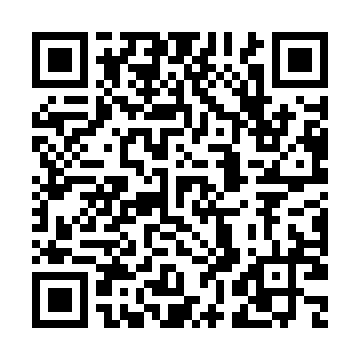 注意事項:本公司僅提供醫療院所、藥事機構加入。新客戶請先提供「開業執照」及「管制藥品登記證」，備查資料請傳mail至medinet789@gmail.com或是直接拍照傳至官方Line@公司寶號、醫事機構代碼、管制藥品登記證、地址、Mail經註冊後不提供修改，請填寫確實。帳號:                                            密碼:                                            密碼確認:                                        公司寶號:                                        聯絡人:                                          地址:                                            電話:                                            手機:                                            Mail:                                             LINE:                                            管制憑證:                                         管制藥品負責人(藥師):                              醫事機構代號:                                     營業時間:                                         